Oudercursus Opvoed+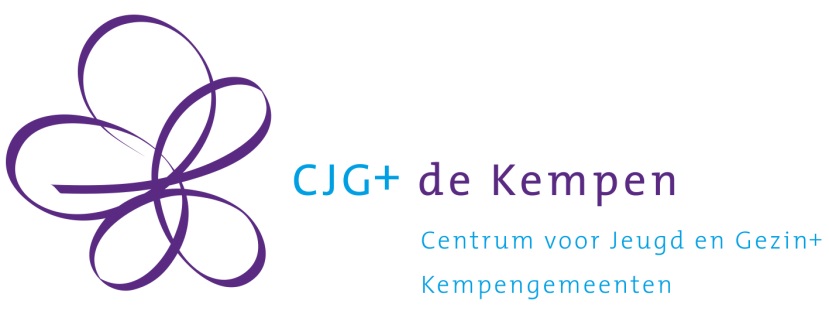 Voel jij je vaak politieagent of scheidsrechter binnen jullie gezin?Is je kind vaak dwars en voel jij je onmachtig?Begrijp jij je kind niet altijd en mis jij de handleiding van jouw kind?Dan is deze training echt iets voor jou!Samen met andere ouders ga je aan de slag met het uitwisselen van ervaringen en leren van nieuwe vaardigheden om positiever te kunnen communiceren met jouw kind. Zodat jij weer energie krijgt van opvoeden! En dat daardoor  de unieke talenten van jouw kind weer meer op de voorgrond komen staan en jij als ouder meer in je kracht komt te staan.Wat? 		Oudercursus ; Hoe kan ik krachtiger en positiever communiceren met mijn  kind (eren) en conflicten leren voorkomen en oplossen. Praktische handvatten voor opvoedsituaties rondom slapen, eten, gamen, conflicten tussen kinderen, belonen, etc.Wie? 		Ouders/verzorgers met praktische opvoedvragen met kinderen in de leeftijd van 3 t/m 12 jaar. De training is zowel bedoeld voor ouderstellen als alleenstaande ouders, met een maximum van 10 gezinnen.	Ouders/verzorgers die handelingsverlegenheid ervaren in de opvoeding waarbij meerdere vragen en zorgen rondom hun kind spelen. Wanneer?	6  avonden van 19.45 – 21.45 uur: inloop vanaf 19.30 uur		Woensdag	6 februari 2019		Woensdag	13 februari 2019		Woensdag	20 februari 2019		Woensdag	27 februari 2019Woensdag  	13 maart 2019		Woensdag  	20 maart 2019Waar? 		Nader te bepalenInhoud?	Informatie over basiscommunicatie, communicatietechnieken, positief opvoeden,  ervaringen delen met andere ouders/opvoeders, beeldmateriaal, werkopdrachten, huiswerkopdrachten.Doel?	Het verkrijgen van handvatten om te komen tot een positieve basiscommunicatie binnen het gezin. In jouw eigen kracht als opvoeder komen staan en  het zien van de positieve kanten van je kind, het zien van de unieke talenten.Cursusleiders	Merian Theuws en Eline van den BiggelaarKosten?	Er zijn geen kosten aan deze oudercursus verbonden. Het is een aanbod van CJG+ De Kempen voor ouders uit de gemeenten Eersel, Bergeijk, Bladel, Reusel- De Mierden. Aanmelden?	Ouders/verzorgers kunnen zich aanmelden via hun jeugd- en gezinswerker van het CJG+ of via e.vdbiggelaar@cjgplusdekempen.nl. Graag uiterlijk voor 1 februari 2019.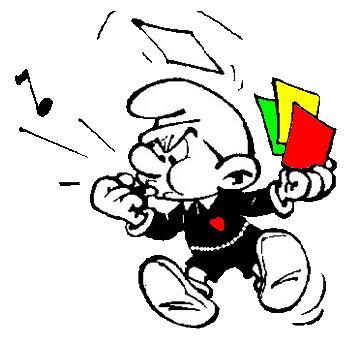 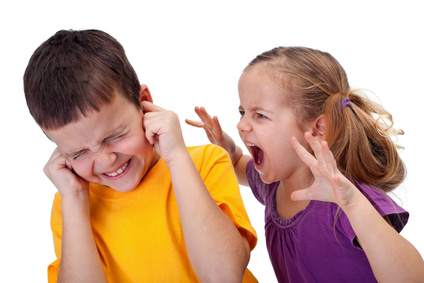 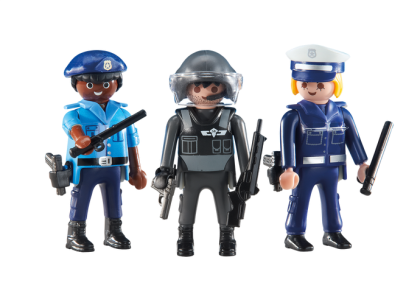 